Camp Clymb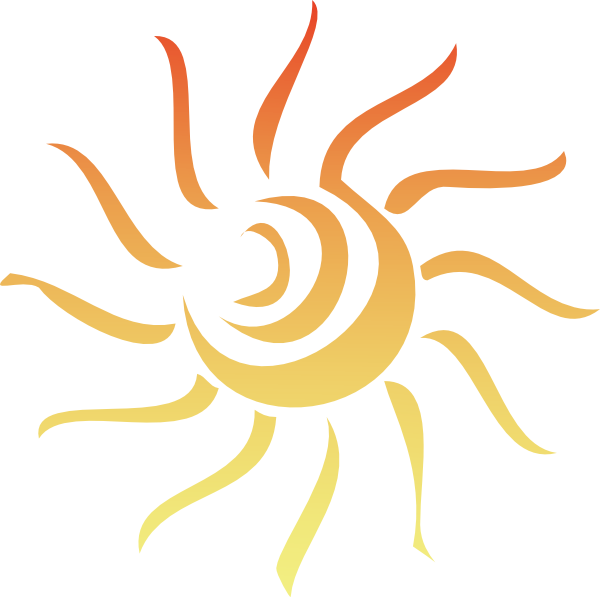 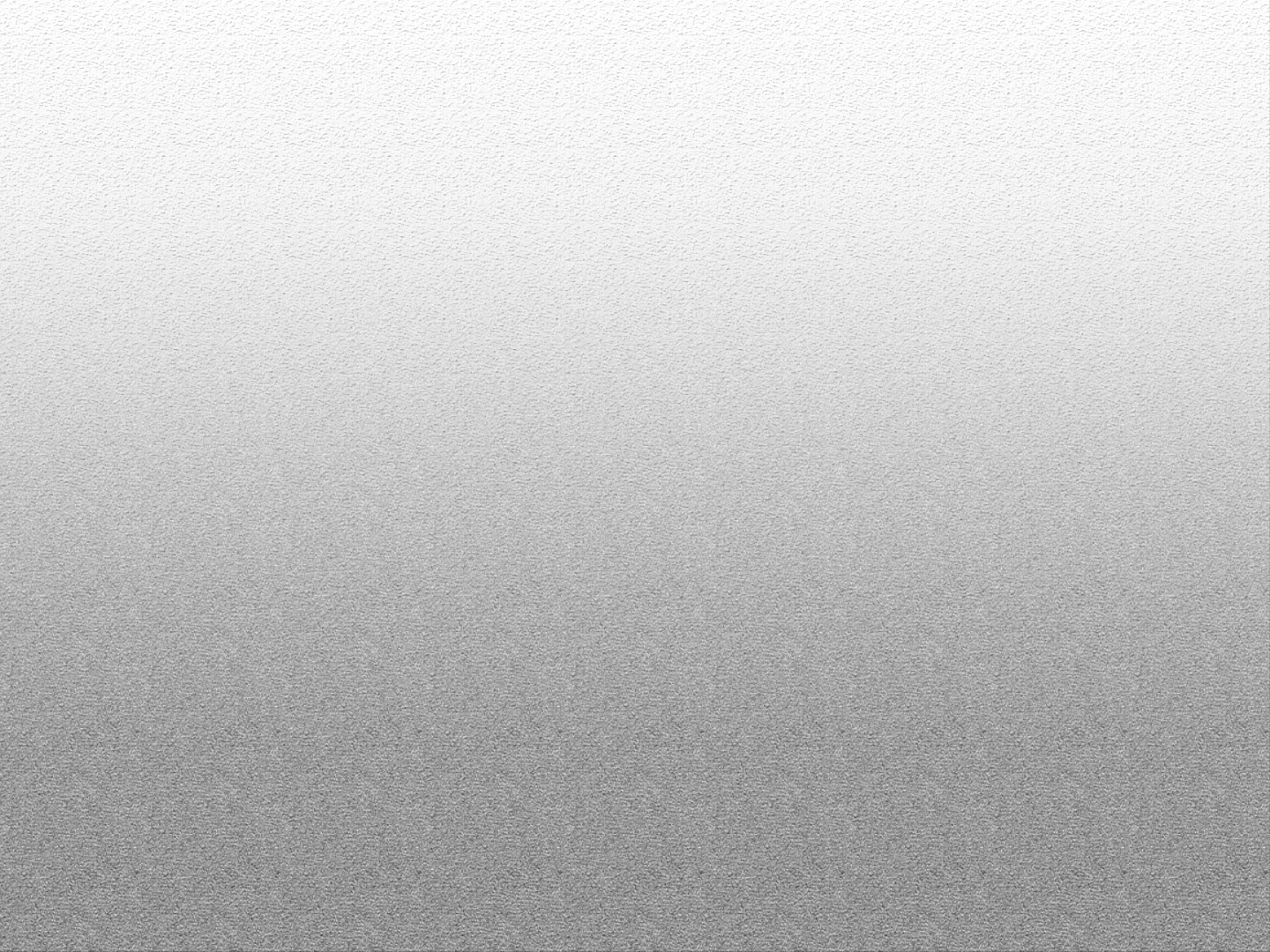 Join Us for our Orientation Day!!!Date: February 20th, 2016Where: Camp Clymb outdoor center, SLC, UTWho: Ages 12-17 with a guardian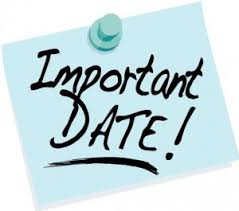 Come and learn about what services we provide and how you can make your summer memorable. Participate in a group activity and enjoy light refreshments.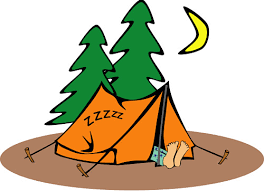 *Prices Include lunch and treats To see more information about pricing and descriptions of activities visit www.campclymb.com/pricingNeed help?  Contact our office;  CAMP CLYMB Pricing SheetCAMP CLYMB Pricing SheetCAMP CLYMB Pricing SheetCAMP CLYMB Pricing SheetDays/WeekDrop Off TimePick Up timePriceFull week experience (5 days)8:00 a.m.5:30p.m.$2103 Day Experience8:00 a.m.5:30p.m.$180Full Day Experience7:00 a.m.8:00p.m.$42 pay in fullFirst deposit (3-5 days)$100Camp CLYMB also offers Half-Day Exploration ExperiencesCamp CLYMB also offers Half-Day Exploration ExperiencesCamp CLYMB also offers Half-Day Exploration ExperiencesCamp CLYMB also offers Half-Day Exploration ExperiencesDateActivityTimePrice	June 18thSurvival Day8:00-2:00p.m.$25June 25thExtreme Sports8:00-2:00p.m.$25July 2ndArtist’s Paradise8:00-2:00p.m.$25July 16thExploring new territories8:00-2:00p.m.$25Camp Clymb Headquarters 
3985 South 1952 East
SLC, UT, 84106Phone (800)-864-4215Email:  balley@campclymb.com